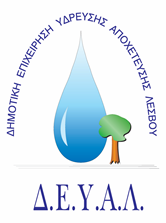 ΔΗΜΟΤΙΚΗ ΕΠΙΧΕΙΡΗΣΗ                                                               Ημερομηνία: 19-08-2020ΥΔΡΕΥΣΗΣ ΑΠΟΧΕΤΕΥΣΗΣ                                             ΛΕΣΒΟΥ                                                                                                          Προς                                                                                                          Δ.Ε.Υ.Α. ΛέσβουΕΝΔΕΙΚΤΙΚΟΣ ΠΡΟΥΠΟΛΟΓΙΣΜΟΣ	Προς Υπογραφή Προσφέροντος ή Εκπροσώπου του……………………………………………………… Όνομα υπογράφοντος……………………………………………….Αρ. Δελτίου Ταυτότητας/ΔιαβατηρίουΥπογράφοντος………………………………………………..Ιδιότητα υπογράφοντος……………………………………………… ΘΕΜΑ:  Προμήθεια ηλεκτρολογικού υλικού για τις ανάγκες των Δημοτικών Ενοτήτων Μανδαμάδου, Μήθυμνας, Πέτρας και Αγ. Παρασκευής της ΔΕΥΑ Λέσβου.Αρ. πρωτ. 9184/19-08-2020Α/ΑΠΟΣΟΤΗΤΑΠΕΡΙΓΡΑΦΗΤΙΜΗ ΜΟΝ. ΚΟΣΤΟΣ12ΡΕΛΕ ΤΥΠΟΥ ΛΥΧΝΙΑΣ 3CO 10A CYLIND 24VDC81625ΒΑΣΗ ΓΙΑ ΡΕΛΕ ΛΥΧΝΙΑΣ 8 ΠΟΔΩΝ315320ΒΑΣΗ ΓΙΑ ΡΕΛΕ ΛΥΧΝΙΑΣ 11 ΠΟΔΩΝ36045ΧΡΟΝΟΡΕΛΕ ΚΑΘΥΣΤΕΡΗΣΗΣ PT424 1-15MIN POWER ELEC. 8 ΠΟΔΩΝ147055ΧΡΟΝΟΡΕΛΕ ΚΑΘΥΣΤΕΡΗΣΗΣ PT424 1-15MIN POWER ELEC. 11 ΠΟΔΩΝ147062ΧΡΟΝΟΔΙΑΚΟΠΤΗΣ MHX. 24Η ME AYTON.255075ΕΛΕΓΚΤΗΣ ΣΤΑΘΜΗΣ ΥΓΡΩΝ PT414-8 ΠΟΔΩΝ22110812ΕΛΕΓΚΤΗΣ ΣΤΑΘΜΗΣ ΥΓΡΩΝ PT414-11 ΠΟΔΩΝ2226495ΕΠΙΤΗΡΗΤΗΣ ΑΣΥΜΜΕΤΡΙΑΣ 3Φ PT431-8 ΠΟΔΩΝ  321601012ΕΠΙΤΗΡΗΤΗΣ ΑΣΥΜΜΕΤΡΙΑΣ 3Φ PT431-11 ΠΟΔΩΝ  32384115ΧΡΟΝΟΡΕΛΕ 4-60SEC PT422 POWER ELEC.8 ΠΟΔΩΝ1575128ΧΡΟΝΟΡΕΛΕ 4-60SEC PT422 POWER ELEC. 11 ΠΟΔΩΝ15120138ΤΡΟΦΟΔΟΤΙΚΟ ΤΗΛΕΧΕΙΡΙΣΜΟΥ PT611-A2 362881410ΔΕΚΤΗΣ ΣΥΣΤΗΜΑΤΟΣ ΤΗΛ/ΣΜΟΥ PT6121181180152ΕΝΙΣΧΥΤΗΣ ΦΛΟΤΕΡ ΣΤΑΘΜΗΣ ΡΤ-417 POWER ELEC.8 ΠΟΔΩΝ3060165ΕΝΙΣΧΥΤΗΣ ΦΛΟΤΕΡ ΣΤΑΘΜΗΣ ΡΤ-417 POWER ELEC. 11 ΠΟΔΩΝ30150175ΕΛΕΓΚΤΗΣ ΣΤΑΘΜΗΣ ΥΓΡ. ΡΥΘΜ. PT414S 8 ΠΟΔΩΝ22110185ΕΛΕΓΚΤΗΣ ΣΤΑΘΜΗΣ ΥΓΡ. ΡΥΘΜ. PT414S 11 ΠΟΔΩΝ22110195ΚΕΡΑΙΑ ΣΥΣΤΗΜΑΤΟΣ ΤΗΛ/ΣΜΟΥ PDIP141402002015ΜΠΑΤΑΡΙΑ ΜΟΛΥΒΔΟΥ 7,2Αh 12V203002110ΜΠΑΤΑΡΙΑ ΜΟΛΥΒΔΟΥ 9Αh 12V22220225ΦΛΟΤΕΡ ΗΛΕΚΤΡΙΚΟ 5Μ211052310ΦΛΟΤΕΡ ΗΛΕΚΤΡΙΚΟ 10Μ24240243ΘΕΡΜΟΜΑΓΝΗΤΙΚΟΣ ΔΙΑΚΟΠΤΗΣ 4-6,3Α3090255ΘΕΡΜΟΜΑΓΝΗΤΙΚΟΣ ΔΙΑΚΟΠΤΗΣ 6-10Α35175263ΘΕΡΜΟΜΑΓΝΗΤΙΚΟΣ ΔΙΑΚΟΠΤΗΣ 9-14Α35105273ΘΕΡΜΟΜΑΓΝΗΤΙΚΟΣ ΔΙΑΚΟΠΤΗΣ 13-18Α35105283ΘΕΡΜΟΜΑΓΝΗΤΙΚΟΣ ΔΙΑΚΟΠΤΗΣ 20-25Α40120293ΘΕΡΜΟΜΑΓΝΗΤΙΚΟΣ ΔΙΑΚΟΠΤΗΣ 25-32Α50150301ΘΕΡΜΙΚΟ ΥΠΕΡΦΟΡΤΙΣΗΣ 7-10Α2525311ΘΕΡΜΙΚΟ ΥΠΕΡΦΟΡΤΙΣΗΣ 9-13Α2525323ΘΕΡΜΙΚΟ ΥΠΕΡΦΟΡΤΙΣΗΣ 12-18Α2575332ΘΕΡΜΙΚΟ ΥΠΕΡΦΟΡΤΙΣΗΣ 16-24Α3060342ΘΕΡΜΙΚΟ ΥΠΕΡΦΟΡΤΙΣΗΣ 25-40Α4590353ΘΕΡΜΙΚΟ ΥΠΕΡΦΟΡΤΙΣΗΣ 37-50Α551653650ΤΑΙΝΙΑ ΜΟΝΩΤΙΚΗ 19Χ200,5253710ΔΕΜΑΤΙΚΑ 540Χ7,8 ΜΑΥΡΑ (100ΤΕΜ)0,151,5383ΘΕΡΜΟΣΥΣΤΕΛΛΟΜΕΝΟ 27mm/8mm 1m ΜΕ ΚΟΛΛΑ10303910ΑΣΦΑΛΕΙΑ ΑΥΤΟΜΑΤΗ 1P C6A 3kA2204010ΑΣΦΑΛΕΙΑ ΑΥΤΟΜΑΤΗ 1P C10A 3kA2,5254110ΑΣΦΑΛΕΙΑ ΑΥΤΟΜΑΤΗ 1P C16A 3kA3304210ΕΛΕΓΚΤΗΣ ΣΤΑΘΜΗΣ ΥΓΡΩΝ PT412 (ΜΕ ΡΥΘΜ. ΚΑΘΕΣΤΕΡΗΣΗ) 26260431ΑΥΤΟΜΑΤΟΣ ΦΟΡΤΙΣΤΗΣ ΜΠΑΤΑΡΙΩΝ 12V ΜΕ ΣΤΑΔΙΑ ΦΟΡΤΙΣΗΣ ΜΑΧ 10Α6060ΚΑΘΑΡΗ ΑΞΙΑΚΑΘΑΡΗ ΑΞΙΑΚΑΘΑΡΗ ΑΞΙΑΚΑΘΑΡΗ ΑΞΙΑ5.993,50€ΦΠΑ 17%ΦΠΑ 17%ΦΠΑ 17%ΦΠΑ 17%1.018.90€ΣΥΝΟΛΟΣΥΝΟΛΟΣΥΝΟΛΟΣΥΝΟΛΟ7.012.40€